Администрация Ермаковского районаПОСТАНОВЛЕНИЕ«28» марта 2022 года                                                                                         № 198-пО проведении публичных слушаний по предоставлению разрешения на условно разрешенный вид использования земельного участка расположенного по адресу: Красноярский край, Ермаковский район, с. Ермаковское, ул. Рабочая, 35, находящегося в зоне Ж1- «Зона застройки индивидуальными жилыми домами» с видом условного разрешённого использования - «Магазины» (код 4.4)В целях соблюдения права человека на благоприятные условия жизнедеятельности, прав и законных интересов правообладателей земельных участков и объектов капитального строительства, в соответствии с Градостроительным кодексом Российской Федерации" от 29.12.2004 г. № 190- ФЗ, Федеральным законом от 06.10.2003 г. № 131-Ф3 «Об общих принципах организации местного самоуправлении в Российской Федерации», руководствуясь Уставом Ермаковского района, ПОСТАНОВЛЯЮ:1. Назначить публичные слушания по предоставлению разрешения на условно разрешенный вид использования земельного участка, расположенного по адресу: Красноярский край, Ермаковский район, с. Ермаковское, ул. Рабочая, 35 на 28.04.2022 г. в 14 часов 00 минут по адресу: Красноярский край, Ермаковский район, с. Ермаковское, пл. Ленина, 5, (актовый зал).2. Организацию проведения публичных слушаний возложить на начальника отдела архитектуры, строительства и коммунального хозяйства администрации Ермаковского района А.С. Сидоренко.3. Начальнику отдела архитектуры, строительства и коммунального хозяйства администрации Ермаковского района А.С. Сидоренко обеспечить прием, учет и регистрацию предложений граждан по вышеуказанному проекту.4. Отделу информатизации и документационного обеспечения администрации Ермаковского района осуществить размещение оповещения о проведении публичных слушаний с проектом, подлежащего рассмотрению на публичных слушаниях, предоставленного отделом архитектуры на официальном сайте администрации Ермаковского района http://adminerm.ru и в газете «Нива» не позднее 31.03.2022 г.5. Отделу архитектуры, строительства и коммунального хозяйства администрации Ермаковского района с 31.03.2022 г. по 28.04.2022 г. организовать доступ к схеме земельного участка подлежащего рассмотрению на публичных слушаниях и консультирование посетителей по адресу: Красноярский край, Ермаковский район, с. Ермаковское, пл. Ленина, 5, каб. 203, понедельник - пятница с 08:00 ч. до 16:00 ч., обед с 12:00 ч до 13:00 ч, тел. 8 (39138)2-13-78.6. Отделу информатизации и документационного обеспечения администрации Ермаковского района в период с 28.04.2022 г. по 06.05.2022 г. осуществить опубликование заключения о результатах публичных слушаний в газете «Ермаковский вестник», а так же на официальном сайте администрации Ермаковского района http://adminerm.гu.7. Контроль, за исполнением данного постановления возлагаю на заместителя главы администрации Ермаковского района по оперативному управлению С.М. Абрамов.8. Постановление вступает в силу со дня его опубликования.Глава района                                                                                           М.А. ВиговскийПриложениек постановлению администрацииЕрмаковского районаот «28» марта 2022 г. № 198-пСхема расположения земельного участка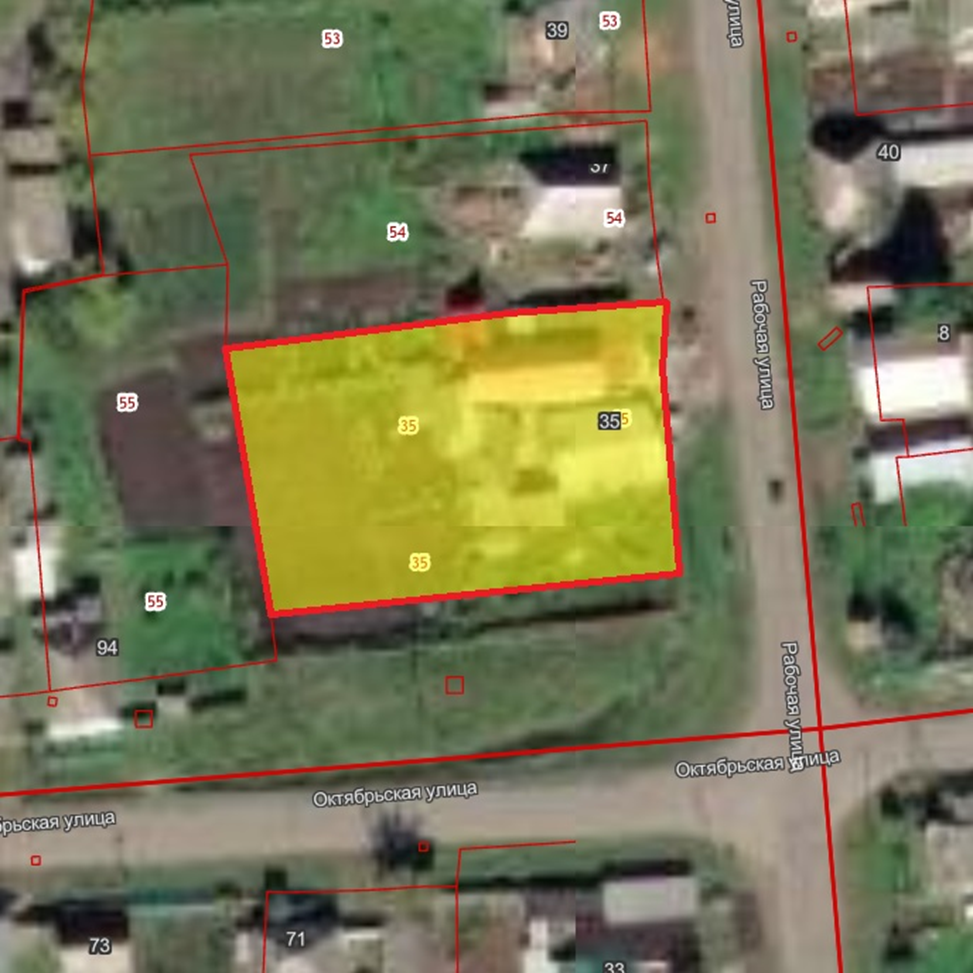 